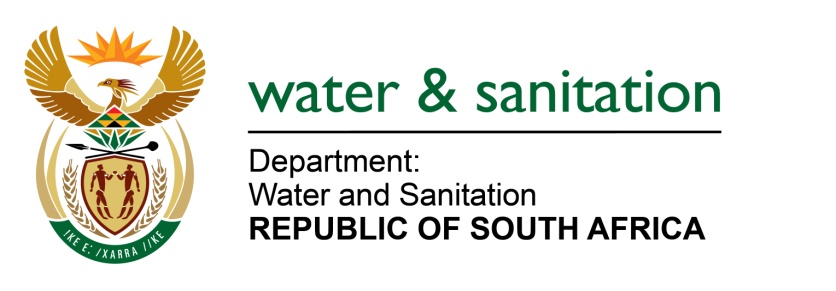 NATIONAL ASSEMBLYFOR WRITTEN REPLYQUESTION NO 1304DATE OF PUBLICATION IN INTERNAL QUESTION PAPER:  17 APRIL 2015(INTERNAL QUESTION PAPER NO. 10)1304.	Mrs Z B N Balindlela (DA) to ask the Minister of Water and Sanitation:	What steps is her department taking to prevent raw sewerage flowing from Kwa-Thatha through Phaphamani into the Belmont Valley in Makana Municipality?														NW1513E---00O00---REPLY:				Requesting that the Honorable Member to refer to the response to NA 1305.  ---00O00---